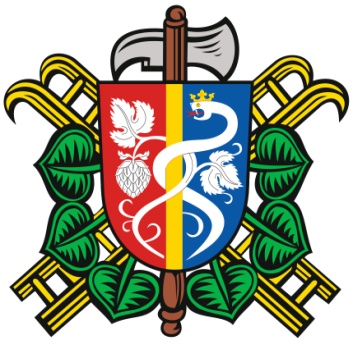 Zápis ze schůze SDH Očihov konané dne 10.12.2014Přítomnost dle PL.Posvícení 2014Nabídka OSH LounyÚprava karty jednotky SDH OčihovVyřazení členůZpráva z porady starostů SDH okresu LounyVánoční koncertVVHStavba garážeKondiční jízdyVyhodnocení posvícenské zábavy. Po odečtení všech nákladů je čistý výtěžek ze zábavy 7 180 Kč.Předání nabídky OSH Louny členům SDH na pořízení  ručního hasicího přístroje pro osobní automobily v hodnotě 150 Kč.Provedení aktualizace Jednotky SDH Očihov, jejíž zřizovatelem je obec Očihov, je zařazená v kategorii      JPO V, nadřízená je stanici Podbořany, působí v Územním odboru Žatec. Požadované a skutečné obsazení členů jednotky: veltel  1/1, velitel družstva 2/3, strojník 2/3, hasič 4/6. Velitel jednotky: Petr Blecha, velitel družstva: Roman Andrle, Václav Braniš, Jiřina Wernerová, Strojník: Jiří Andrle, Martin Blecha, Pavel Braniš, Hasiči: Roman Demeter, Zdeněk Fajman, Mária Hofmanová, Jakub Kašper, Lubomír Kováč, Zdeněk Vitner, Vladimír ŠedaDo 15. 12 je potřeba vyřadit z evidence členy, kteří se nebudou v dalším období zúčastňovat činnosti sboru. Tento termín je nutné dodržet pro včasné proběhnutí vyřazení systémem tak, aby za tyto členy nebylo v roce 2015 požadováno uhrazení členských příspěvků. Na vlastní žádost ukončuje činnost Patrik Werner z důvodu jiných volnočasových aktivit a Filip Kašper z důvodu trvalé neúčasti na činnosti sboru.Informace z porady starostů SDH okresu Louny, konané v listopadu 2014. hlášení o činnosti zaslat do konce ledna 2015volby SH ČMS – do konce ledna ukončení na úrovni SDH, do konce února na úrovni okrsků, v březnu na úrovni okresů, v květnu na úrovni krajů, v červnu na úrovní Sdružení hasičů Čech, Moravy a Slezska21.3.2015 se koná shromáždění delegátů SDH ve Slavětíně, na kterém proběhne volba starosty OSH Louny. Za každý sbor se účastní jeden delegát. Kde je ve sboru více jak 10 žen se účastní jedna delegátka za ženyzaslat na ústředí vyplněnou přílohu k registračnímu listu s uvedením doručovací adresy na příslušný obecní úřad. po proběhnutí výroční valné hromady zaslat zprávu o VVH na OSH 20.12.2014 se koná v kostele sv. Martina vánoční koncert. V pátek se sejdeme k přípravě kostela, výzdoba, postavení stromuVýroční valná hromada SDH Očihov se koná v sobotu 24.1.2015 na sále KD Očihov od 17 hodin. Hlavním bodem programu budou řádné volby. Volit se budou tyto funkce:StarostaNáměstek starostyRevizor účtůJednatelHospodář Vedoucí mládežeKronikářVzdělavatelZpůsob svolání a jednání VVH se řídí jednacím řádem SH ČMS, vyhlášení voleb a způsob voleb se řídí Volebním řádem SH ČMS.Pokračování prací na stavbě garáže.  Dokončuje se elektroinstalace, tmelení stropu a malování….Po ustálení života sboru spojené s dokončením prací na stavbě, kdy už se budou provádět dokončovací práce je potřeba se začít intenzivně věnovat  činnosti sboru. Hlavně se začít věnovat kondičním jízdám, zavedení a sledovaní knih jízd a spotřeby PHM.zapsal: Václav Braniš  